RASTEMO SKUPAJ V ZNANJU IN SPOŠTOVANJUOsebni podatki učenca/učenkeIme in priimek: _________________________Razred/oddelek: ______________________Naslov: ________________________________Domači telefon: _______________________Starši oziroma skrbniki dosegljivi na telefon: _______________________________OŠ Škofja Loka-Mesto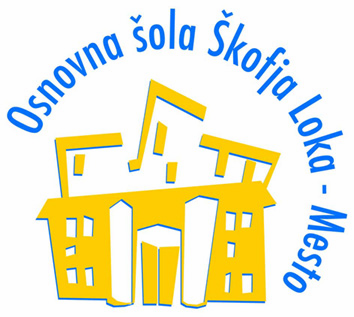 Šolska ulica 14220 Škofja LokaPodatki o šoliDavčna številka šole: 24921394TRR: 01322-6030682758E-naslov: info@ossklm.si Spletna stran šole: http://www.ossklm.si Telefon: 04/506 00 11Faks: 04/512 50 48Ustanovitelj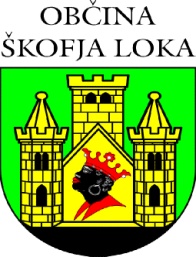 Občina Škofja LokaMestni trg 154220 Škofja LokaTelefon: 04/511 23 00Šolski okolišŠolski okoliš zavoda zajema mestno jedro z okoliškimi vasmi: Blaževa ulica, Bodovlje, Breznica pod Lubnikom, Brode, Cankarjev trg, Cesta talcev, Crngrob, Demšarjeva cesta, Fužinska ulica, Gabrk, Gabrovo, Grajska pot, Grenc (39–42), Groharjevo naselje, Kamnitnik, Kapucinski trg, Kidričeva cesta do hišne številke 15, Klobovsova ulica, Kopališka ulica, Koširjeva cesta, Log nad Škofjo Loko, Mestni trg, Novi svet, Papirnica, Partizanska cesta, Pod Plevno, Podpulfrca, Poljanska cesta, Potočnikova ulica, Puštal, Sopotnica brez hišne številke 9, Sorška cesta, Spodnji trg, Staniše, Stara cesta, Studenec, Suška cesta, Sv. Andrej, Sv. Barbara, Sv. Florijan nad Škofjo Loko, Sv. Ožbolt, Sv. Petra Hrib, Šolska ulica, Tavčarjeva ulica, Valterski Vrh, Zminec.Dragi učenci in učenke, spoštovani starši, skrbniki, sodelavke in sodelavci!Za nami je izredno pestro in nenavadno šolsko leto. Tudi šolsko leto 2020/21 bo predvidoma zelo razgibano. Kot kaže, se bo potrebno sproti prilagajati razmeram, ki jih bo narekoval virus. Na srečo pa smo si v zadnjih mesecih preteklega šolskega leta nabrali precej izkušenj in novega znanja, ki nam bodo prišli zelo prav tudi v tem šolskem letu.Glede na razširjenost virusa, so na nacionalni ravni predvideni štirje modeli in dva podmodela, po katerih naj bi potekal pouk v šolskem letu 2020/21:Po katerem modelu bo pouk potekal, določi vlada oz. minister, pristojen za šolstvo. Po katerem modelu se bomo izobraževali, vas bomo obvestili takoj, ko bo informacija znana.Za lažje delovanje tako pri pouku v šoli kot za pouk na daljavo bomo kot novost v tem šolskem letu uporabljali Microsoftove produkte znotraj Office 365: Teams, OneNote, Class Notebook ipd. Od prvega šolskega dne se bomo postopno učili uporabe programov pri pouku, da bo tudi pouk na daljavo potekal čim bolj tekoče in uspešno. Zakaj Office 365? Ker MIZŠ zagotavlja legalen licenčen dostop in ker je podprt s strani Arnesa.Komunikacija med šolo in starši bo ob izrednih razmerah potekala preko eAsistenta – sporočila in spletne strani šole, morebitna video srečanja pa preko Teamsov, ki omogočajo varnejšo povezavo.Vem, da nam bo tudi to šolsko leto uspelo s skupnimi močmi, medsebojnim sodelovanjem, prilagajanjem, predanostjo in odgovornostjo uspešno izpeljati tako šolske kot obšolske dejavnosti in aktivnosti.Želim vam ustvarjalno in uspešno šolsko leto.Rastemo skupaj v znanju in spoštovanju.Doris Kužel,ravnateljicaStiki s šoloRavnateljica: Doris KuželTel. št.: 04/506 00 12, e-naslov: doris.kuzel@ossklm.si Pomočnica ravnateljice: Saša ČadežTel. št.: 04/506 00 13, e-naslov: sasa.cadez@ossklm.si Pomočnica ravnateljice: Elizabeta ProjTel. št.: 04/506 00 34, e-naslov: elizabeta.proj@ossklm.si Tajništvo: Petra BokalTel. št.: 04/506 00 11, e-naslov: petra.bokal@ossklm.si Vodja šolske prehrane: Katarina PeterneljTel. št.: 04/506 00 21, e-naslov: katarina.peternelj@ossklm.siSvetovalna delavka – pedagoginja: Mateja BožnarTel. št.: 04/506 00 16, e-naslov: mateja.boznar@ossklm.si Svetovalna delavka – psihologinja: Katarina GornikTel. št.: 04/506 00 17, e-naslov: katarina.gornik@ossklm.si Šolska knjižnica: Mateja GartnerTel. št.: 04/506 00 18, e-naslov: mateja.gartner@ossklm.si                Barbara TušekTel. št.: 04/506 00 18, e-naslov: barbara.tusek@ossklm.si Šolska zobna ambulanta: Tel. št.: 04/506 00 22, e-naslov: sza.mesto@zd-loka.si Zbornica: Šolska ulica 1Tel. št.: 04/506 00 19Prvi razred: Novi svet 18Tel. št.: 04/512 09 73 Odjava šolske prehrane: Odjava prehrane za učence od 2. do 9. razreda: spletni naslov: http://www.ossklm.si/ - ODJAVA PREHRANEe-naslov: info@ossklm.siTel. št.: 04 506 00 21 kuhinja, 04 506 00 11 tajništvo Odjava prehrane za učence 1. razredae-naslov: odjava.ns@ossklm.si Tel. št.: 04/512 09 73Strokovni organi šole Šolo upravljata ravnateljica, ki je pedagoški vodja, in poslovodni organ ter svet šole, ki ga sestavljajo: predstavniki ustanovitelja (Marjetka Rotar, Davor Tavčar, Tinka Teržan);predstavniki delavcev šole (Li-An Kozmelj, Špela Mesec, Andreja Panjtar, Petra Veber, Mara Jelić);predstavniki staršev (Petra Dolenc, Katja Lang, Peter Pokorn).Predsednica sveta šole je Petra Veber, namestnica je Tinka Teržan.Svet šole ima štiriletni mandat. Za organizirano uresničevanje interesov staršev je na šoli oblikovan svet staršev, ki je sestavljen iz predstavnikov staršev iz vsakega oddelka. Predsednik sveta staršev je Davor Tavčar.Na šoli delujejo strokovni organi šole: učiteljski zbor, oddelčni učiteljski zbori, strokovni aktivi in razredniki.Svet šole je imenoval pritožbeno komisijo, ki jo sestavlja deset članov (šest predstavnikov strokovnih delavcev šole, dva predstavnika strokovnih delavcev druge šole in dva predstavnika staršev). Svet šole odloča o pritožbah v povezavi z uresničevanjem pravic in dolžnostmi otroka oziroma učenca.Šolski časGovorilne ureGovorilne ure so praviloma kakovostnejše, kadar se jih udeležite skupaj z otrokom, ker le tako lahko sklenemo skupne dogovore in se izognemo nepotrebnim napačnim prenosom informacij v pedagoškem trikotniku učenec – starši – učitelj.Skupne govorilne ure so označene v šolskem koledarju in potekajo od 17.00 do 18.00. Za govorilno uro se predhodno najavite pri učitelju.Od 1. do 5. razredaOd 6. do 9. razredaIzbirni predmetiNavedenih 27 izbirnih predmetov izvajamo v 36 skupinah. Neobvezni izbirni predmetiDopolnilni in dodatni poukDopolnilni pouk je namenjen tistim učencem, ki določene snovi ne razumejo, so bili dalj časa odsotni ali želijo dodatno razlago. Predlog za obiskovanje dopolnilnega pouka oblikuje učitelj predmeta, ki ugotovi vzroke za učenčevo neuspešnost in redno spremlja učenčev napredek.Dodatni pouk je namenjen učencem, ki želijo svoje znanje in vedenje izpopolniti, se seznaniti z izbrano snovjo na višji in zahtevnejši ravni ter se pripraviti na tekmovanja.Dodatni in dopolnilni pouk potekata pred poukom ali po njem.Šolska tekmovanjaUčenci bodo lahko sodelovali na različnih tekmovanjih v znanju iz posameznih predmetnih področij: slovenskega, angleškega, francoskega in nemškega jezika, zgodovine, geografije, kemije, fizike, matematike, logike, znanja o sladkorni bolezni, računalništva, biologije, naravoslovja, vesele šole, logičnih pošasti, astronomije, razvedrilne matematike in na različnih športnih tekmovanjih.Individualna in skupinska pomočPosebno skrb posvečamo učencem, ki imajo učne težave. Individualno in skupinsko pomoč izvajajo učitelji naše šole, socialna pedagoginja in specialna pedagoginja.Dodatna strokovna pomočNamenjena je otrokom s posebnimi potrebami. Izvajajo jo specialni pedagog, logoped, socialni pedagog, psiholog, tiflopedagog, pedagog in drugi strokovni delavci šole na osnovi odločb, ki jih izda ZRSŠ.Delo z nadarjenimi učenciKoncept odkrivanja in dela z nadarjenimi učenci v devetletni osnovni šoli temelji na eni od najpogosteje uporabljanih definicij v svetu. Po tej definiciji so nadarjeni ali talentirani tisti otroci, ki so pokazali visoke dosežke in potenciale na intelektualnem, ustvarjalnem, specifično akademskem, vodstvenem ali umetniškem področju in ki poleg rednega šolskega programa potrebujejo prilagojene programe in dejavnosti.Odkrivanje nadarjenih učencev poteka skozi tri stopnje:EVIDENTIRANJE učencev, ki bi lahko bili nadarjeni (ob koncu 3. razreda ali katerega koli naslednjega šolskega leta).IDENTIFIKACIJA nadarjenih učencev s pomočjo ocenjevalne lestvice učiteljev, testov ustvarjalnosti in testov sposobnosti, ki jih opravi šolska psihologinja.SEZNANITEV in pridobitev mnenja staršev. Tudi v letošnjem šolskem letu bomo pozornost namenili identifikaciji nadarjenosti naših učencev in organizaciji dela z njimi. Zanje oblikujemo individualizirane načrte, pripravljamo delavnice in dejavnosti v okviru popoldanskih dejavnosti, načrtujemo pa tudi izvedbo tabora za nadarjene učence. Prizadevali si bomo, da bodo metode in oblike dela s temi učenci čim bolj raznovrstne, dejavne in ustvarjalne. Pri delu bomo upoštevali interese otrok.Dnevi dejavnostiKulturni dneviKulturni dnevi bodo potekali (tako kot v preteklih letih) z lastnimi dejavnostmi in obiski prireditev na šoli ali izven nje. Kulturni dan je namenjen tudi zadnjemu dnevu koledarskega leta (24. 12. 2020), ko so učenci še v šoli. Ta dan načrtujemo dejavnosti za tri šolske ure.Naravoslovni dneviV okviru naravoslovnih dni so po zgornjem razporedu vključene tudi ekskurzije.Športni dneviŠportne dneve bomo koristili tudi za izpeljavo šol v naravi in za ekskurzije.Tehniški dneviŠola v naraviDvodnevni tabor v 2. razreduNačrtujemo ga v maju 2021 na Jarčjem Brdu. Učenci spoznajo kmetijo: živali, kmečke stroje in orodja ter delo na kmetiji. Sodelujejo pri peki kruha.Dvodnevni tabor v 3. razreduKer lansko šolsko leto ni bil izpeljan, ga načrtujemo v septembru 2020 na Jarčjem Brdu. Učenci spoznajo kmetijo: živali, kmečke stroje in orodja ter delo na kmetiji. Sodelujejo pri peki kruha.Tridnevni tabor v 4. razreduUčenci bodo svoja teoretična znanja o življenju v naravi in orientaciji preizkusili v CŠOD Čebelica v Dolenji vasi pri Čatežu v Veliki Loki v mesecu februarju 2021.Poletna šola v naravi za 5. razredZa učence ob zaključku šolskega leta v juniju 2021 organiziramo letno šolo v naravi na Debelem Rtiču v mladinskem zdravilišču in letovišču. Učenci imajo tečaj plavanja in se spoznajo z morskim in obmorskim ekosistemom. Zimska šola v naravi za 6. razred Februarja 2021 načrtujemo zimsko šolo v naravi. Potekala bo v domovih Centra šolskih in obšolskih dejavnosti. Dva oddelka bosta preživela štiri dni v domu Gorenje, dva pa v domu Planica. Program obsega alpsko smučanje. Poleg športnih so predvidene tudi kulturne dejavnosti.Naravoslovni tabor za 8. razred Načrtujemo ga v mesecu novembru 2020. Potekal bo v domovih Centra šolskih in obšolskih dejavnosti v  Gor. Radencih v Starem trgu ob Kolpi. Na taboru bomo izvedli naravoslovne vsebine, prepletene s športnimi dejavnostmi v naravi.Za učence, ki zaradi socialnega položaja ne zmorejo v celoti plačati prispevka za šolo v naravi, šola na osnovi kriterijev, ki jih je sprejel svet šole, subvencionira šolo v naravi.Na osnovi pisne vloge staršev komisija odloči o upravičenosti učenca do subvencioniranja. Vlogo lahko dvignete v šolski svetovalni službi ali jo poiščete na naši spletni strani šole ter jo skupaj z zahtevanimi prilogami oddate svetovalnima delavkama na naši šoli.TečajiZa učence organiziramo plavalni tečaj za 1. in 3. razred, smučarski tečaj za 2. razred v okviru športnega dneva na Starem vrhu in kolesarski tečaj z izpitom za 5. razred. Ker lansko šolsko leto ni bil izvedel smučarski tečaj v 2. razredu in del plavalnega tečaja v 3. razredu, bomo to poskušali izpeljati v tem šolskem letu.Varstvo učencevUčenci vozači od 2. do 9. razreda imajo organizirano varstvo vozačev od 7.30 do 8.10, za učenci od 7. do 9. razreda tudi od 8.20 do 9.05, če imajo takrat prosto uro na urniku.Učenci vozači od 2. do 5. razreda, ki čakajo na organiziran prevoz, so razdeljeni v skupine varstva vozačev od 12.05 do 13.40. Učence 2. in 3. razreda po koncu varstva vozačev učiteljica pospremi na avtobusno postajo. Prav tako imamo urejeno varstvo vozačev za učence od 6. do 9. razreda po končanem pouku.Varstvo je urejeno tudi za učence, ki čakajo na izbirne predmete po zaključenem pouku.Jutranje varstvoOrganizirano je za učence 1. razreda osnovne šole od 6.10 do pričetka pouka. Varstvo poteka v stavbi šole na Novem svetu 18.Od 7.10 do pričetka pouka poteka jutranje varstvo tudi za učence 2. razreda (v primeru prostih mest tudi za 3. razred) v stavbi šole na Šolski ulici 1.Podaljšano bivanjeVanj so lahko vključeni učenci od 1. do 5. razreda od konca pouka do 16.40. Od drugega šolskega dne ob odhodih učencev domov združujemo oddelke podaljšanega bivanja. Ob 15.15 vsi učenci s Šolske ulice odidejo v spremstvu učiteljev na Novi svet 18, kjer nadaljujejo s podaljšanim bivanjem do 16.40. Tudi v času podaljšanega bivanja se dejavnosti odvijajo po urniku:- neusmerjen prosti čas (sprostitvena dejavnost, kosilo),- usmerjen prosti čas (ustvarjalno preživljanje prostega časa),- samostojno učenje in pisanje domačih nalog.Samostojnemu učenju in pisanju domačih nalog je namenjen čas od 13.40 do 14.30 za učence 2. in 3. razreda in od 14.00 do 14.50 za učence 4. in 5. razreda. Učenci v tem času ne odhajajo domov.Starši morate aprila prijaviti učence v podaljšano bivanje za naslednje šolsko leto. Naknadna vključitev v OPB (jeseni) bo mogoča le, če bo v oddelku še prostor.V primeru izpisa iz podaljšanega bivanja med šolskim letom je potrebno izpolniti izpisnico, ki jo učenec dobi pri svoji učiteljici podaljšanega bivanja.Interesne dejavnosti Učenci se lahko vključijo v slovensko, angleško, francosko, nemško in špansko bralno značko.Med počitnicami poteka program Dobimo se ob pol desetih (izvaja Društvo prijateljev mladine Škofja Loka).Organizirane interesne dejavnosti v izvedbi društev, klubov in drugih organizacijProjektiPrevozi otrokPrevoz z avtobusi: Brode, Gabrk, Log, Podpulfrca, Poljanska cesta, Zminec, Hrastnica.Učenci naj hodijo na šolske avtobuse, ne na redne linije.Prevoz s kombiji: Breznica, Križna Gora, Sv. Ožbolt, Sopotnica, Sv. Barbara, Sv. Florijan, Sv. Andrej, Sv. Petra Hrib.V času, ko učenci čakajo na odhod avtobusa oz. kombija, je organizirano varstvo vozačev.Obnašanje na avtobusu/kombiju:Vstopamo in izstopamo DRUG ZA DRUGIM in SE NE PRERIVAMO.Pozdravimo voznika, med vožnjo SEDIMO, ne kričimo, ne smetimo in ne uničujemo inventarja v vozilu.Še posebej PAZIMO NA MLAJŠE in ŠIBKEJŠE (bolne ali poškodovane).Odhodi avtobusovVse prevoze izvaja Alpetour – potovalna agencija, d. d., tel. št.: 517 03 02.ODHODI KOMBIJEV ZA SMER: BREZNICA–ŠKOFJA LOKAPREVOZNIK: Andrej Dolenc, tel. št.: 51 22 677 ali GSM: 041/574 360ZA SMER: SOPOTNICA–ŠKOFJA LOKAPREVOZNIK: Cvetko Dolenc, tel. št.: 515 04 00 ali GSM: 041/581 019ZA SMER: KRIŽNA GORA–ŠKOFJA LOKAPREVOZNIK: Rudolf Železnik, tel. št.: 25 51 219 ali GSM: 040/340 632  ZA SMER: SV. OŽBOLT–ŠKOFJA LOKAPREVOZNIK: Marko Kovač, GSM: 031/741 579 ali 031/215 416ZA SMER: SV. BARBARA–SV. ANDREJ–ŠKOFJA LOKAPREVOZNIK: Marko Kovač, GSM: 031/741 579 ali 031/215 416ZA SMER: ZMINEC–SV. PETRA HRIB–STANIŠE–ŠKOFJA LOKAPREVOZNIK: Dominik Kožuh, GSM: 040/857 665 ali 040/896 643ZA SMER: SVETI FLORJAN NAD ŠKOFJO LOKO–GABRK–BRODE–ŠKOFJA LOKAPREVOZNIK: Klemen Kos, tel. št.: 51 85 182 ali GSM: 040/646 124, 041/915 528Šolska knjižnica Šolska knjižnica je s svojo dejavnostjo in z gradivom prostor, v katerem učenci lahko najdejo veliko knjig za branje doma in za uspešno šolsko delo, berejo revije ali brskajo po internetu za potrebe pouka. V knjižnici pripravljamo priložnostne razstave, prireditve ob posebnih dogodkih, ure pravljic, knjižne uganke, bralci izbirajo najljubše knjige.Knjižnica je odprta v času pouka po urniku, ki je objavljen na vratih knjižnice.Sklad učbenikovNa šoli imamo učbeniški sklad, ki učencem nudi možnost izposoje učbenikov, ki jih ob koncu šolskega leta vrnejo. Učbeniki morajo biti zaviti in podpisani. Če je učbenik poškodovan ali izgubljen, se plača odškodnina, ki jo določi skrbnik učbeniškega sklada po veljavnem pravilniku, potrdi pa ravnateljica. Navodila za izposojo učbenikov učencem posredujemo pred koncem šolskega leta. Učbenike učenci prejmejo zadnji teden pouka ali prvi teden septembra.Prepis učencevZaradi načrtovanja dela v naslednjem šolskem letu morajo starši, ki želijo prepisati otroka v drugi in naslednji razred na drugo šolo, to storiti do 30. junija.Urejanje administrativnih in denarnih zadevVse administrativne zadeve lahko uredite v tajništvu šole. Vse stroške poravnavate s posebno položnico na račun 01322-6030682758 ali plačevanje uredite s pomočjo trajnika. Če kdo prispevka ne more plačati, naj poišče pomoč pri šolski svetovalni delavki. Ukrepi v primeru pojava obolenja s simptomi COVID-19.Na šoli imamo sprejet Protokol ravnanja in organizacija dela ob pojavu epidemije COVID-19.Pojav novega koronavirusa pomeni dodatno tveganje v življenju in potrebo po spremembi obnašanja ter prilagoditvah. Najpomembnejši ukrep za nadzor okužbe je, da bolni ostanejo doma. Higiena kihanja in kašlja ter vzdrževanje primerne razdalje sta ključnega pomena za omejevanje širjenja virusa in drugih mikroorganizmov s kapljicami, medtem ko je higiena rok in zlasti izogibanje dotikanju obraza z nečistimi rokami pomembna za preprečevanje posrednega stika z mikroorganizmi. Povečana fizična razdalja med ljudmi zmanjšuje možnost okužbe, še preden se pojavijo znaki in simptomi bolezni. Podrobna navodila za preprečevanje okužbe in več informacij najdete na spletni strani Nacionalnega inštituta za javno zdravje: https://www.nijz.si/sl/koronavirus-2019-ncovV kolikor se izkaže, da je učenec okužen s Covid-19, so starši  dolžni obvestiti ravnateljico šole v roku 24 ur (telefon, elektronska pošta, eAsistent). V kolikor zboli učenec, ga učitelj napoti oziroma pospremi v tajništvo, kjer počaka na starša, ki ga prevzame po predhodnem klicu, ki ga opravi tajnica. Tak učenec ta čas nosi zaščitno masko.Kako naj rešim problem, če … … SEM ZAMUDIL/-A K POUKU? Odloži obleko in obutev v garderobi ter se takoj napoti v učilnico, v kateri so ostali sošolci. Ne čakaj pred učilnico. Če jih ne najdeš, poišči pomoč pri pomočnici ravnateljice.… ŽELIM PREŽIVETI NEKAJ DNI S STARŠI V ČASU, KO JE POUK? Starši morajo o tej želji predhodno pisno obvestiti tvojega razrednika. Izostanek mora odobriti razrednik in lahko traja največ pet dni v šolskem letu. Tvoja dolžnost je, da izpolniš vse učne in druge obveznosti, ki se izvajajo v dneh, ko si bil/-a odsoten/odsotna. … NISEM IZPOLNIL/-A OBVEZNOSTI (DOMAČE NALOGE)? Redno pisanje domačih nalog spada med osnovne obveznosti vsakega učenca. Z izdelovanjem domačih nalog v različnih oblikah se predvsem dodatno urimo in vadimo. Največkrat že samostojno in pravilno izdelovanje domačih nalog pomaga k boljšemu razumevanju učne snovi. Bodi vztrajen/vztrajna, trud je kmalu poplačan. … IZGUBIM SVOJO LASTNINO? Takoj prijavi svojo izgubo razredniku in v tajništvu šole. Dosedanje izkušnje kažejo, da se veliko stvari kmalu najde. Morda ti kdo namenoma skriva tvoje stvari. Pogovori se s sošolcem in če je treba, pokliči na pomoč razrednika. Vse, kar na šoli najdemo, shranimo v posebne prostore. Vprašaj čistilko, hišnika ali pomočnico ravnateljice. V šolo ne nosi dragih osebnih predmetov (mobilnega telefona, ur, dragih verižic, zaponk, zlatih prstanov, dragih tehničnih naprav itd.). … NIMAM ŠOLSKIH COPAT? Zelo nerodna zadeva. Pojdi k čistilki, da ti posodi »rezervne« copate. … ŽELIM POKLICATI STARŠE, ŽELIM TELEFONIRATI? V nujnih primerih ti bodo pomagali v tajništvu šole, da boš lahko uporabil/-a telefon.… SE NE POČUTIM DOBRO ALI ZBOLIM? Po končani učni uri poišči svojega razrednika ali pojdi v svetovalno službo. Kratke slabosti običajno hitro minejo. Če ti je zelo slabo, se ulezi, sošolci pa naj poiščejo razrednika ali dežurnega učitelja. Razrednik bo poklical starše, ki bodo prišli pote, sam/-a pa domov ne smeš, ker je to lahko nevarno.… NIMAM S SEBOJ NAROČENIH PRIPOMOČKOV ZA DELO?Na začetku ure obvesti učitelja. Če se ti je prvič zgodilo, da si kaj pozabil/-a, ne bo težav. Če pa se ti pogosto dogaja, da pozabljaš prinašati pripomočke, opremo, potem nekaj ni v redu. Na listič si napiši, kaj moraš naslednji dan prinesti v šolo. Če pa namenoma pozabljaš na svoje obveznosti, potem boš seveda imel/-a težave. Nevestno delo in prihajanje k pouku brez pripomočkov je lahko eden od razlogov za slabši uspeh. … NE MOREM TELOVADITI? Svojemu učitelju športa pojasni, zakaj ne moreš telovaditi. Če bodo vzroki upravičeni in ne samo trenutna »muhica«, potem te bo ustrezno zaposlil z drugimi nalogami. V vsakem primeru pa so učitelji športa dovolj usposobljeni, da ti pomagajo z nasveti, če ne moreš telovaditi zaradi zdravstvenih razlogov. … NE RAZUMEM RAZLAGE? Če česa ne razumeš, takoj opozori učitelja z dvigom rok. Morda ti bo učitelj svetoval, da se dobita še po pouku oziroma da prideš k dopolnilnemu pouku ali na pogovorno uro. … DOBIM SLABŠO OCENO? Vsak kdaj pa kdaj dobi oceno, ki je slabša od pričakovane. Pojdi k učitelju na dopoldanske pogovorne ure in prav rad ti bo povedal vzroke za slabšo oceno. Če ga boš poslušal/-a, boš dobil/-a tudi napotke za nadaljnje delo. Po potrebi prosi učitelja, naj te vključi v dopolnilni pouk. … ME JE STRAH OCENJEVANJA? Vsakogar je strah ocenjevanja, včasih učitelja še bolj kot tebe. Če si opravil/-a vse potrebne naloge in sledil/-a razlagi učiteljev, potem bo strah ob prvih odgovorih hitro minil. Seveda so tudi primeri, da nisi dovolj pripravljen/-a za ocenjevanje, in najbolje je, da se ti to zgodi čim manjkrat. … SE NE RAZUMEM S SOŠOLCEM/-KO? Med ljudmi bi morali biti vseskozi primerni odnosi. Drug do drugega moramo biti spoštljivi. Vendar se včasih zgodi, da pride do nesporazumov ali še česa hujšega. Ne pusti se izzvati in se skušaj pogovoriti. Če to ne gre, je bolje, da se za nekaj časa odmakneš in nov dan prinese nova spoznanja. Pri odpravljanju nesporazumov ti lahko pomagajo tisti sošolci, s katerimi se dobro razumeš. Včasih pomaga tudi razrednik, a je bolje, da medsebojne probleme rešite sami. Nikar pa ne posegaj po fizični sili. Izkoristi možnost mediacije na šoli.… SE NE RAZUMEM S POSAMEZNIM UČITELJEM ALI UČITELJICO? Najprej se skušaj pogovoriti s posameznim učiteljem, učiteljico. Skoraj ni primerov, da se učenec in učitelj ne bi pogovorila o medsebojnem nerazumevanju, samo lepa beseda mora biti v mislih in na ustih. Če ne gre, ti bo pomagal razrednik ali svetovalna delavka. … ME NADLEGUJEJO SOŠOLCI? Opozori sošolce, naj te pustijo pri miru. Če tega ne upoštevajo, pokliči najbližjo odraslo osebo. Če odraslih ni, ostani kar najbolj miren/mirna in ne poslabšuj situacije z izzivanjem. Ko se sošolci ali sovrstniki, ki so te nadlegovali, oddaljijo, poišči pomoč pri starših ali razredniku. Prav tako ti bodo radi pomagali delavci svetovalne službe. … ME NADLEGUJEJO ODRASLI? Če moreš, se odstrani ali celo pobegni. Poišči pomoč staršev, učiteljev, policije, svetovalne delavke. … UGOTOVIM NEPRAVILNOSTI, KI JIH POČNEJO DRUGI SOŠOLCI? Sošolca oziroma tistega, ki počne nepravilnosti, opozori in mu prijateljsko svetuj. V primeru, da sošolec ne upošteva tvojega nasveta in povzroča škodo ali počenja stvari, ki so nevarne, poišči dežurnega učitelja ali svetovalno delavko. … SEM POŠKODOVAL/-A OPREMO? O tem obvesti razrednika in hišnika, ki ti bosta povedala, kako boš ravnal/-a naprej.… SEM UŽALIL/-A SOŠOLCA/-KO, DELAVCA/-KO ŠOLE?Ni boljšega kot takojšnje opravičilo. Vse, kar storiš kasneje, ima manjšo veljavo.Na naši šoli je ustanovljen šolski sklad, v katerega so različni sponzorji in donatorji prispevali sredstva, ki so bila porabljena v skladu s sklepi upravnega odbora in sprejetimi kriteriji.Odvetniška pisarna HladinBIOPLUS d. o. o.Računovodski servis COFFOU, d. o. o.Knauf Insulation d. o. o., Škofja LokaRETTRO, d. o. o., Škofja LokaiPlus, d. o. o., Škofja LokaHabjan Transport, d. o. o., Škofja LokaJerala Profil, d. o. o., Škofja LokaLions klub Škofja LokaPlanen d. o. o., Škofja LokaPublikacija OŠ Škofja Loka-Mesto 2020/2021Odgovorna oseba: Doris Kužel, ravnateljicaUredila: Elizabeta Proj Oblikovala: Nina B. DemšarGrafika na naslovnici: učenec Luka StanonikLektoriral: Bogdan KošakTisk ARTPRO, d. o. o. Založila OŠ Škofja Loka-MestoŠkofja Loka, avgust 2020Za učence od 2. do 9. razredaJutranje varstvo: 7.10–8.10Predura: 7.30–8.151. ura: 8.20–9.052. ura: 9.10–9.5520-minutni odmor za malico3. ura: 10.15–11.0015-minutni odmor4. ura: 11.15–12.005. ura: 12.05–12.506. ura: 12.55–13.4015-minutni odmor za kosilo7. ura: 13.55–14.408. ura: 14.45–15.30Podaljšano bivanje: 12.00–16.40Za učence 1. razreda Jutranje varstvo: 6.10–8.10Predura: 7.30–8.15Malica: 8.20–8.401. ura: 8.40–9.252. ura: 9.25–10.1020-minutni odmor za igro3. ura: 10.30–11.154. ura: 11.15–12.005. ura: 12.05–12.50Podaljšano bivanje: 12.00–16.40Ime in priimekRazredČasProstorMateja VozeljMarija Benedik 1. aNS 12Simona PodobnikNatalija Krstič Rant1. bNS 10Helena KuharNina Oman1. cNS 8Maja Turk2. aP 8Janja Rojc Pintar2. bNS 14Marjeta Kavčič2. cP 7Tina Radič2. dP 9Tadeja Jesenko3. a107Lidija Hafner 3. bK 16Andreja Benedik3. c P 10Klara Kovačič3. dK 15Vanja Hudolin4. a111Andreja Hafner4. b110Nataša Pesjak4. c109Lucija Štebe4. d112Andreja Koprivec4. e207Irena Jugovic 5. a211Urša Jemec5. b209Špela Oblak 5. c212Tatjana Jereb Miklavčič5. d210Elizabeta ProjMAT, SLJ MUS114 AJana JelovčanMAT MUS, SLJ MUSMaja PušenjakBarbara Šolar JeričAndreja MarkovićTJAAna Urh Katja VilfanGOSAndreja PanjtarAna BergantSaša ČadežTomaž LangŠPOMaja PušenjakUrška Guzelj ŠtajerPetra VeberTatjana Jereb MiklavčičHelena Markuta Ana BergantNIPLi-An KozmeljIrena KoreneMobilna služba OŠ Jela JanežičaDSP/ISPPetra GlobočnikOPB 112Aleša ZrimšekNina OmanOPB 210Natalija K. RantMarija BenedikOPB 38Uroš ŠvegeljOPB 4NS 14Nina HostnikUrška G. ŠtajerOPB 5P 8Teja BergantNina TalerOPB 6P 7Mateja KrekPina GorišekOPB 7107Nina KrmeljOPB 8K 16Jana JelovčanOPB 9 P 10Hrvoje MalkočOPB 10112Saša ČadežHelena MarkutaAna UrhOPB 11207Tea DjokićOPB 12212Ime in priimekRazredDelovno področjeČasProstorMaja Lupše6. aSLJM 11Mateja Istenič6. bFIZ, TIT, IP203Andreja Panjtar6. cŠPO, IP103Lidija Petrovčič6. dZGO, GEO217Kristina Erznožnik7. aMAT, TIT, IP202Ana Bergant7. bŠPO, NIP102Tanja Potočnik7. cSLJ, IP101Petra Veber7. dMAT, TIT, NIPK 1Staš Mlakar8. aŠPO, IP104Kristina Strnad8. bSLJ, ZGOP 1Katja Vilfan8. cNAR, GOS, BIO, IP206Mateja Jelenc Arnšek8. dGUM106Barbara Jelenc9. aSLJ, ZGOP 2Maja Reven9. bLUM, IPK 9Anica Stele9. cGEO216Tomaž Lang9. dŠPO, IP213Vlasta BaldermanNAR, BIOJasna Miriam BatageljIPNika BenedikTJAHelena BergantFIZ, MATTereza BernikSLJTea DjokićDKEUrška Guzelj ŠtajerIP, NIPEma KoplanSLJ, IPNina KrmeljMATBetka MahničTJAHrvoje MalkočKEMAndreja MarkovićTJA, ZGOHelena MarkutaIP, NIPŠpela MesecTJAMarja PahorKEMKatarina PeterneljGOS, IPJanja PircMATMilan SmolejŠPO, IPAna UrhGOS, IP, laborantkaPetra ZakotnikMATIrena KoreneLi-An KozmeljMobilna služba OŠ Jela JanežičaDSP/ISPIzbirni predmetOznakaRazredUčiteljFrancoščina 1, 2, 3FI 1, 2, 37.–9.Tanja PotočnikNemščina 1, 2, 3NI 1, 2, 37.–9.Urška Guzelj ŠtajerŠpanščina 1, 2, 3ŠI 1, 2, 37.–9.Jasna Miriam BatageljLikovno snovanje 1, 2, 3LS 1, 2, 37.–9.Maja RevenObdelava gradiv – lesOGL7.Mateja IsteničŠport za sprostitevŠSP7.Milan Smolej Andreja PanjtarUrejanje besedilUBE7.Helena MarkutaSodobna priprava hraneSPH7.Katarina PeterneljOrganizmi v naravnem in umetnem okoljuONA7.Ana UrhMultimedijaMME8.Helena MarkutaRobotika v tehnikiRVT8.Kristina ErznožnikNačini prehranjevanjaNPH8.Katarina PeterneljŠport za zdravjeŠZZ8.Tomaž LangAndreja PanjtarMilan SmolejRastline in človekRČL8.Katja VilfanIzbrani šport – odbojkaIŠP9.Milan SmolejIzbrani šport – nogometIŠP9. Staš MlakarRetorikaRET9.Ema KoplanRačunalniška omrežjaROM9.Helena MarkutaRisanje v geometriji in tehnikiRGT9.Mateja IsteničNeobvezni izbirni predmetOznakaRazredUčiteljPrvi tuji jezik – angleščinaN1A11.Maja PušenjakDrugi tuji jezik – nemščinaN2N4.–9.Urška Guzelj ŠtajerUmetnostNUM 4. Tatjana Jereb MiklavčičRačunalništvo NRA 4.–6.Helena MarkutaŠport NŠP 5. Ana BergantTehnikaNTE5. Petra VeberUčiteljPredmetDanUraUčiteljPredmetDanUraRazredDatumVsebinaVodja1.novemberObisk kina SoraHelena Kuhar1.10., 12, 13. 11. 2020Loške pripovedke z glasbeno delavnicoNatalija K. Rant1.24. 12. 2020Božično-novoletno praznovanje ter dan samostojnosti in enotnostiNina Oman1.5. 2. 2021Kulturne delavniceMateja Vozelj2.november 2020Gledališka predstava ali obisk Kina SoraMaja Turk2.24. 12. 2020Božično-novoletno praznovanjeMarjeta Kavčič2.15. 3. 2021Glasbena delavnica z Jakom Strajnarjem.Janja Rojc Pintar2.5. 2. 2021Slovenski kulturni praznikTina Radič3.november 2020Gledališka predstava ali obisk Kina SoraLidija Hafner3.december 2020Božično-novoletno praznovanje Tadeja Jesenko3.1. 10. 2020Spoznaj, varuj, ohrani (DEKD)Klara Kovačič3.3. 3. 2020Glasbeno-plesne delavniceAndreja Benedik4.24. 12. 2020Božično-novoletno praznovanje ter dan samostojnosti in enotnostiNataša Pesjak4.9. 2. 2021Ogled gledališke predstave_Butalci,_Loški oderAndreja Hafner4.19.–23. 4. 2021Glasbeno-likovna delavnicaLucija Štebe5.9. 2. 2021Gledališki KD – predstava Butalci, Loški oderTatjana Jereb Miklavčič5.9. 11. 2020Filmska vzgoja – Kino SoraŠpela Zamrnik5.24. 12. 2020Božično-novoletno praznovanje ter dan samostojnosti in enotnostiIrena Jugovic6.24. 12. 2020Božično-novoletno praznovanje ter dan samostojnosti in enotnostiE. Koplan, M. Lupše6.26. 3. 2021Škofjeloški pasijonEma Koplan6.11. 1. 2021Filmski kulturni dan (Kino Sora)Maja Lupše7.24. 12. 2020Božično novoletno praznovanje ter dan samostojnosti in enotnostiE. Koplan, M. Lupše7.26. 3. 2021Škofjeloški pasijonEma Koplan7.ogled Narodne galerijeMaja Reven8.24. 12. 2020Božično-novoletno praznovanje ter dan samostojnosti in enotnostiE. Koplan, M. Lupše8.26. 3. 2021Škofjeloški pasijonEma Koplan8.Ogled Narodne galerijeMaja Reven9.24. 12. 2020Božično-novoletno praznovanje ter dan samostojnosti in enotnostiE. Koplan, M. Lupše9.26. 3. 2021Škofjeloški pasijonEma Koplan9.maj 2021Vojaški muzej Kobarid, Gregorčičeva rojstna hišaKristina StrnadRazredDatumVsebinaVodja1.13. 11. 2020Hrana, bogastvo okusovMarjetka Benedik1.27. 5. 2021Pot pastirskih škratov na Krvavcu, ekskurzijaNina Oman1.junij 2021Voda, čudežna tekočinaNatalija K. Rant2.januar 2021Naravoslovne delavniceTina Radič2.maj 2021Ekskurzija živalski vrtMarjeta Kavčič2.4./ 7./ 11./ 14. 5. 2021Dvodnevni tabor – kmetijaJanja Rojc Pintar3.9./ 11./ 16./ 18. 9. 2020Delavnice na kmetiji (ŠVN)Tadeja Jesenko3.8. 1. 2021Naravoslovne delavnice (Kresnička)Lidija Hafner3.17., 18. 5. 2021Obisk arboretuma Volčji PotokKlara Kovačič4.22. 10. 2020Prehrana in čutiAndreja Hafner4.2. 2., 4. 2. 28. 1. 2021ŠVN Orientacija v naraviAndreja Koprivec4.17. 2. 2021Vodno kolo in vodni hramNataša Pesjak5.23. 3. 2021Živi muzej KrasaUrša Jemec5.11., 12. 5. 2021Raziskujmo mlakoŠpela Zamrnik5.2. 6. 2021Obmorska flora in favnaTatjana Jereb Miklavčič6.8. 10. 2020Žita v SlovenijiKatja Vilfan6.17. 11. 2020/2. 3. 2021Ekskurzija – Postojna, Predjamski grad, EXPOAnica Stele6.19. 5. 2021Čebele in čmrljiKatarina Peternelj7.21. 10. 2020Ekskurzija – Ptuj ali Celje, ŠempeterLidija Petrovčič7.2. 10. 2020SvetlobaKatja Vilfan7.18. 6. 2021 (22. 6. 2021) Voda – čudežna tekočinaMarja Pahor8.1. 2. 2021Osnove prve pomočiVlasta Balderman8.16./20. 11. 2020Življenje v reki Kolpi in gozdu, zdravje iz narave, vremeKatja Vilfan8.23./27. 11. 2020Življenje v reki Kolpi in gozdu, zdravje iz narave, vremeStaš Mlakar9.20. 10. 2020/2. 3. 2021Škocjanske jame, CerknicaAnica Stele9.15. 12. 2020Ekološke vsebineMarja Pahor9.22. 3. 2021Pomen hrane za zdravjeVlasta BaldermanRazredDatumVsebinaVodja1.16. 9. 2020Trim stezaSimona Podobnik1.februarZimski športni dan – drsanjeMateja Vozelj1.23. 3. 2021Stari gradNina Oman 1.18. 6. 2021GorajteHelena Kuhar1.27. 5. 2021Športne delavniceSimona Podobnik2.12. 10. 2020Pohod na Sv. AndrejaMarjeta Kavčič2.februar 2021Smučarski tečajTina Radič2.3./6./10./13. 5. 2021Dvodnevni tabor – pohodJanja Rojc Pintar2.junij 2021Športne igreTina Radič2.20. 5. 2021TrobojMaja Turk3.8./10./15./17. 9. 2020Pohod na Stari vrh (ŠVN)Tadeja Jesenko3.6. 10. 2020Pohod do CrngrobaLidija Hafner3.januarZimski športni dan – smučanjeAndreja Benedik3.26. 5. 2021Športne igreAndreja Benedik3.10. 6. 2021Orientacijski pohodKlara Kovačič4.sep./okt 2020PlavanjeAndreja Koprivec4.sep./okt 2020PlavanjeVanja Hudolin4.30. 9. 2020Pohod na Križno goroLucija Štebe4.29.1./3.2./5.2. 2021ŠVN: orientacijski pohodVanja Hudolin4.8. 4. 2021Pohod na Govejk Andreja Hafner 5.16. 9. 2020Pohod po poti treh gradovŠpela Zamrnik5.21. 1. 2021Drsanje na BleduUrša Jemec5.24. 4. 2021Pohod Crngrob–PlanicaIrena Jugovic5.3. 6. 2021Igre z žogoIrena Jugovic5.4. 6. 2021Elementarne igreTatjana Jereb Miklavčič 6.16. 9. 2020Pohod na LubnikAndreja Panjtar6.11. 2. 2021Zimski športni danLang/A. Bergant 6.12. 2. 2021Zimski športni danLang/A. Bergant 6.23. 4. 2021Orientacijski pohodStaš Mlakar6.26. 5. 2021Igre z žogoAndreja Panjtar7.16. 9. 2020Pohod na PlanicoAna Bergant 7.7. 10. 2020Atletsko tekmovanjeUroš Švegelj7.29. 1. 2021Zimski športni danTomaž Lang7.9. 3. 2021Zimski športni danStaš Mlakar7.10. 6. 2021Igre z žogoAna Bergant8.15. 9. 2020Pohod na LubnikAndreja Panjtar8.16./20. 11. 2020Lokostrelstvo, plezanje, orientacijaKatja Vilfan8.23./27. 11. 2020Lokostrelstvo, plezanje, orientacijaStaš Mlakar8.29. 1. 2021Zimski športni danStaš Mlakar8.17. 6. 2021Igre z žogoAndreja Panjtar9.15. 9. 2020Pohod na PlanicoTomaž Lang9.29. 1. 2021Zimski športni danStaš Mlakar9.9. 3. 2021Zimski športni danStaš Mlakar9.4. 6. 2021Zaključni izlet za 9. razredAnica Stele9.14. 6. 2021Igre z žogoTomaž LangRazredDatumVsebinaVodja1.4. 9. 2020Promet in prometna varnostMarjetka Benedik1.14. 9.2020PraznujemoSimona Podobnik1.22. 4. 2021EkologijaMateja Vozelj2.9. 9. 2020Promet in prometna varnostMaja Turk2.12.–16. 4. 2021Gozdna matematikaJanja Rojc Pintar2.19. 11. 2020Izdelki za bazarMaja Turk3.2.–9. 10. 2020 Gozdna matematikaLidija Hafner3.19. 11. 2020Delavnice za bazarKlara Kovačič3.8., 9. 3. 2021Poštni muzejTadeja Jesenko4.10.–12. 11. 2020Šolanje v preteklostiVanja Hudolin4.19. 11. 2020Izdelki za BazarNataša Pesjak4.29. 1./3./5. 2. 2021Gradnja bivališč v naraviAndreja Koprivec4.junij 2021Kulturna dediščina domače pokrajineLucija Štebe5.24. 9. 2020PROMET – JUMICARIrena Jugovic5.28. 5 .2021Kolesarski izpitUrša Jemec5.31. 5. 2021Skrb za sebe in svojo lastnino Urša Jemec5.1. 6. 2021Bonton pri jediTatjana Jereb Miklavčič6.19. 11. 2020Izdelki za bazarMaja Reven6.9. 2. 2021Pravila vedenja na smučiščuStaš Mlakar 6.10. 2. 2021Tek na smučeh in alpsko smučanjeAna Bergant6.marec 2021Obisk Srednje lesne šole na Trati, izdelava pručke ali izdelava hotela za žuželkeKristina Erznožnik7.29. 9. 2020PodjetništvoPetra Veber7.19. 11. 2020Izdelki za bazarMaja Reven7.junij 2021Od izvira do pipePetra Veber7.maj 2021Tehniški muzej BistraMateja Istenič8.16./23. 11 2020Kulturna dediščina krajaKatja Vilfan, Staš Mlakar8.13. 11. 2020Moja karieraKatarina Gornik8.19./26. 11. 2020Izdelki za bazarMaja Reven8.april/maj 2021Kovine nekoč in danesKristina Erznožnik9.6., 8. 10. 2020Hiša eksperimentovHelena Bergant9.11. 11. 2020Predstavitev srednjih šolKatarina Gornik9.19. 11. 2020Izdelki za bazarMaja Reven9.14. 4. 2021Rudnik VelenjeAnica SteleInteresna dejavnostMentorRazredČasMamka Bršljanka Marija Benedik 1.Na vrtuMarija Benedik1.Otroški pevski zborHelena Kuhar1.Logične pošastiMateja Vozelj1.Mehurčki (Cankarjevo tekmovanje)Helena Kuhar1.Grafomotorika skozi igroNatalija Krstič Rant1.Logične pošastiLidija Hafner3.Ročna delaJanja Primožič2.–9. ŠportkoUroš Švegelj1. in 2. Logične pošastiMaja Turk2. Kuhamo in pečemoKlara KovačičMarjeta Kavčič2. Planinski krožekNina Oman Maja TurkAndreja Benedik1.–3.DružabniceMateja Božnar2. in 3.Otroški pevski zborNatalija Krstič Rant2. in 3.Pravljični krožekMateja Gartner2. in 3.Računalniško programiranje LOGO,BOBERHelena Markuta2.–6.Razvedrilna matematikaIrena Jugovic4. in 5.ŠportkoLucija Štebe4. Vesela šolaLucija Štebe2.–9. Otroški pevski zborMateja Jelenc Arnšek4. in 5.Logične pošastiElizabeta Proj4. in 5. Novinarski krožekTatjana Jereb Miklavčič5. Dramski krožekJanja Rojc Pintar5. Jezikamo slovensko (za učence tujce)Urša JemecTatjana Jereb Miklavčič1.–9.Šolsko glasilo – Loška médla 1.–9.Šahovski krožekSimona Orel Mušič2.–9.Folklorni krožekŠpela OblakTina Radič1.–9.Filatelistični krožekSrečko Beričič2.–9.Šolski vrtKatarina Peternelj7.–9.Erasmus krožekBetka MahničHelena Markuta6.–9.Plesni krožekHelena MarkutaAnica Stele6.–9.Planinski krožekDoris KuželAna Bergant4.–9.Šolski radioŠpela OblakMaja Pušenjak6.–9.Angleški dramska skupina HotheadsBetka Mahnič6.–9.Dramski krožek Ana LocopolitanaKristina StrnadBarbara Jelenc6.–9.Mladinski pevski zborMateja Jelenc Arnšek6.–9.MediacijaTomaž LangAnica SteleHelena Markuta6.–9.Likovni krožekMaja Reven4.–9.Fotografski krožekAndreja Marković6.–9.LogikaKristina Erznožnik6.–9.Naravoslovne dejavnostiVlasta Balderman6.–9.FLL (First Lego League)Mateja IsteničPetra Zakotnik6.–9.Šolska skupnostAnica Stele6.–9.Dopisniško novinarski krožekEma Koplan7.–9.Male sive celiceLi-An Kozmelj7.–9.Podjetniški krožekRazvojna agencija Sora tel. št.: 04/50 60 2207.–9.MEPI (Mednarodno priznanje za mlade)Li-An KozmeljHelena MarkutaTadeja Jesenko9.Krožek bobnanjaAleš Korošec4.–9.Modelarski krožekNejc Peternelj5.–9.Mini rokomet (deklice)Kim Stare2.–5.Mini rokomet (dečki)Jani Klemenčič2.–5.Interesna dejavnostDruštvo/KlubRazredČasKošarkarska šolaKK Škofja LokaTel. št.: 031/622 502 (Dumenčič)1.–9.Direndaj – aktivne in ustvarjalne popoldanske delavniceDirendajTel. št.: 041 795 289 (Tičar)1. in 2. AtletikaAtletski klub Škofja LokaTel. št.: 031/695 559 (Jurgele) 1.–9.BadmintonMaja Kersnik5.–9.Alpsko smučanjeSK Alpetour  Tel. št.: 041/633 651 (Peternelj)1.–9.Šola športnega plezanjaPK Škofja Loka Tel. št.: 031/800 415 (Epih)1.–9.Športno plezanjePlezalni klub KinezisTel. št.: 041/334 973 (Rant)1.–9.Ritmična gimnastikaŠD GazelaTel. št.: 041/377 149 (Avkhadieva)1.–9.Mladi gasilecPGD Škofja LokaTel. št.: 040/380 680 (Trkaj)1.–9.FloorballFBK INSPORT Škofja LokaTel. št.: 041/789 728 (Šubic)1.–9.LokostrelstvoLS Škofja Loka Tel. št.: 031/601 961 (Tomat)2.–9.NogometNŠ Škofja LokaTel. št.: 040/525 589 (Hirkić) 1.–2.Strelski krožekStrelsko društvo Škofja LokaTel. št.: 040/586 042 (Hadžidaov)3.–9.Rokomet RD Loka Tel. št.: 041/811 167 (Klemenčič)5.–9.Na divje – življenje z naravo v vseh letnih časihTel. št.: 031/214 829(Nina Vastl Štefe)1.–6. Vrsta projekta, programa – temaCiljiOBJEM – Bralna pismenost in razvoj slovenščine;projekt poteka pod vodstvom ZRSŠ in v njem sodelujemo kot razvojna šola.Oblikovati model posodobljene vloge šolske knjižnice kot kulturnega in informacijskega središča VIZ za dvig ravni bralne pismenosti.Razviti in preizkusiti didaktične pristope, strategije, gradiva, ki bodo pripomogle k celostnemu in kontinuiranemu vertikalnemu razvoju bralne pismenosti učencev.Pripraviti priporočila za dvig ravni bralne pismenosti.Razviti model umeščanja slovenščine kot drugega jezika.Razviti diagnostične inštrumente za merjenje ravni bralne pismenosti,Zasnova in uvedba sistema ugotavljanja in zagotavljanja kakovosti vzgojno-izobraževalnih organizacijIzvajati in nadgrajevati proces samoevalvacije, tj. načrtovanje, uresničevanje, spremljava, vrednotenje in refleksija.Ustvarjanje učnih okolij za 21. stoletjeV razvojni nalogi bomo strokovni delavci razvijali pedagoško prakso, usklajeno z individualnimi potrebami in zmožnostmi učenca, ki temelji na formativnem spremljanju ter zagotavlja optimalen razvoj in učno uspešnost vsakega. V njej bomo strokovni delavci spodbujali aktivno vlogo učencev pri učenju, učeče se vključevali v sooblikovanje učnega procesa ter jim omogočali medvrstniško sodelovalno učenje. Ravnatelji bomo podprli širjenje spoznanj o dobri praksi in učinkih formativnega spremljanja med strokovne delavce v svojih kolektivih.Mednarodno priznanje za mlade – MEPIProgram temelji na osebnem (individualnem) izzivu. Mladim predstavlja netekmovalen program prostovoljnih, športnih, kulturnih, intelektualnih in avanturističnih dejavnosti, ki spodbujajo osebno odkrivanje in rast, samozaupanje, vztrajnost, odgovornost do samega sebe in ne nazadnje služenje (njihovi) skupnosti. Dostopen je vsem mladim od 14. do 25. leta. Sestoji iz štirih področij (služenje oz. prostovoljno delo, odprava, veščine in rekreativni šport) na treh stopnjah (bron, srebro, zlato). Merilo za pridobitev priznanja je izboljšanje sposobnosti udeleženca, doseženo z njegovo vztrajnostjo. Vsak napreduje po lastnih zmožnostih in tekmuje le sam s seboj. Pri nas se program izvaja v 9. razredu.Varno s soncemS preventivnim pristopom dolgoročno prispevati k preprečevanju kožnega raka ter vzgajati za pravilno samozaščitno ravnanje pred škodljivimi posledicami sonca.Shema šolskega sadja in zelenjaveDopolniti šolske obroke s sadjem in zelenjavo slovenskih proizvajalcev ter tako prispevati k zdravemu načinu življenja.Iz vrtca v šolo ali Korak za korakomBodočim prvošolčkom prikazati utrip na naši šoli med učenci prvih razredov. Povabimo jih k pouku. Z učenci navežejo stik in tkejo prijateljske vezi. Tako otroci lažje prestopijo šolski prag.Berem, berem – 3. razred Povečati število bralcev.Rastem s knjigoSodelovati s Knjižnico Ivana Tavčarja Škofja Loka.Kulturna šolaVplivati na porast prizadevanja z  ustrezno kulturno vzgojo, omogočati ustvarjalnost mladih na raznolikih umetnostnih področjih, vzpostaviti šolo kot žarišče kulturnih programov v lokalnem okolju z namenom promocije ustvarjalnosti, vseživljenjskega učenja in povezovanja.Beremo z Mačkom MurijemSpodbujanje pozitivnega odnosa do branja in usvajanje bralne tehnike.Zdrava šolaAktivno sodelovati pri pripravi in izvedbi ciljev zdrave šole – z upoštevanjem dvanajstih mednarodnih ciljev, ki promovirajo zdravje.Poskrbeti za čim večjo osveščenost glede skrbi za zdravje z vseh vidikov (telesnega, duševnega, družabnega in okoljskega). Šolski eko vrtVrt kot učilnica na prostem, razvijanje vrednot (delavnost, preudarnost, vztrajnost, samodisciplina). Kot navdih za raziskovanje, medpredmetno povezovanje. Skrb za vrt, vzdrževanje, vrtnarjenje ... Pomembno nam je didaktično načelo: najprej doživljanje v naravi, potem raziskovanje v knjigi, na računalniku.Fit4KidBeseda »fit« pomeni biti v dobri psihofizični kondiciji. Zato s fit programi, pedagogiko, metodami in vsebinami stremimo k skupnemu in posameznikovemu cilju – zdrav duh v zdravem telesu. Z uporabo učenja v gibanju, hidracije, aktivnega sedenja, hitrih stimulacij in ostalih fit vsebin želimo zvišati stopnjo koncentracije in osredotočenosti, učne rezultate, dolgoročni spomin, funkcionalno raven znanja, telesno dejavnost ter znižati vedenjske in duševne motnje. Predvsem pa želimo tako pri učencih kot pri učiteljih spodbuditi aktiven stil življenja in to širiti navzven.SLOfitProjekt, s katerim želimo staršem, učiteljem in učencem omogočiti vpogled v podatke ŠVK ter jim posredovati pomembne informacije za načrtovanje vadbe za izboljšanje in ohranjanje telesne zmogljivosti.Začutimo drugačnostOsrednji namen projekta je pri mlajših učencih razvijati čut za soljudi in za potrebe drugih, drugačnih. Projekt vključuje razvoj strpnosti drug do drugega, temelji na medsebojnem spodbujanju in skupnem iskanju rešitev. Učiteljice se trudimo, da s postopnim, premišljenim in zelo subtilnim pristopom prilagajamo  metode in oblike dela skupini učencev, pri čemer lahko vsak posameznik uzavesti svoja močna in šibka področja. Novosti ne razvijamo v umetnih šolskih situacijah, pač pa v pristnih okoliščinah, kjer imajo učenci priložnost prepoznati široko paleto različnosti, se z njo soočiti in obvladovati lastna občutja. Skozi leta projekta se je vzpostavilo sodelovanje s številnimi zunanjimi zavodi in organizacijami. Sodelovanje s podružnično šolo LedinaIzmenjava primerov dobre prakse. Učencem želimo omogočiti drugačen pouk. Rdeča nit bodo živali in rastline na vrtu. Primerjali, raziskovali bomo vrtova obeh krajev. Pripravili bomo skupno srečanje in  zanimive raziskovalne delavnice,  razvijali čut za naravo, za opazovanje ... Spoznali bomo nove prijatelje, začutili, kako je v šoli na vasi ali v mestu, kako poteka pouk v majhni ali zelo veliki skupini, kako zanimivo je, če si pri pouku od 1. do 5. razreda.MediacijaMediacija je neformalen, neobvezujoč in zaupen način reševanja sporov, v katerem učenci prostovoljno ob pomoči mediatorja (učenca ali učitelja) skušajo s pogovorom doseči mirno rešitev spora. Skozi proces, v katerem mediator brez poseganja v vsebino pomaga sprtima stranema pri iskanju njune skupne rešitve, skušamo naučiti učence, kako reševati spore na drugačen način in tako prispevati k večji strpnosti.Bild der AnderenUčenci si v nemškem jeziku dopisujejo z vrstniki iz tuje države.Teden globalnega učenjaGlobalno učenje je vseživljenjski proces učenja in delovanja, ki poudarja soodvisnost in posameznikovo vpetost v globalno dogajanje. Namen procesa je spodbujati posameznike in skupnosti za lastno angažiranje in delovanje na področju razreševanja ključnih skupnih izzivov človeštva. TGU izvajamo preko šolske skupnosti.FLL: FIRST LEGO LEAGUE – RePLAY – (Z)Migaj!Navduševanje učencev za: raziskovanje, kreativno učenje, naravoslovje, tehnične in inženirske poklice, možnost druženja z različnimi strokovnjaki, pridobivanje uporabnih, trajnih znanj in urjenje veščin, krepiti empatijo, prijaznost in spoštljiv odnos, povezovanje učenja in izobraževanja z gospodarstvom, spoznanje, da se ob učenju lahko krasno zabavamo in spoznavamo zanimive ljudi z vsega sveta. Letošnja nosilna tematika RePLAY – (Z)Migaj! je raziskati aktivnosti, ki jih lahko izvajamo na različnih prostorih, kako zagotoviti, da so naše igre in aktivnosti zabavne in dostopne vsem vključenim.Prepoznava posebnih problemov v naši skupnosti, ki vplivajo, da se ljudje ne gibajo, iskanje področij, prostorov v skupnosti, kjer bi lahko bili bolj aktivni, iskanje načinov, kako motivirati ljudi h gibanju …, nadgradnja že obstoječih rešitev ali čisto nova rešitev, iskanje in povezovanje s strokovnjaki, deljenje s ciljnimi skupinami … Odlično izhodišče za pogovor in prepoznavanje težav ter ideje za projekt so modeli in misije na tekmi robotov.Trajnostna mobilnost v vrtcih in osnovnih šolahS projektom Trajnostna mobilnost v vrtcih in osnovnih šolah želimo spremeniti potovalne navade otrok, spodbujati gibanje otrok, povečati aktivno prihajanje v šolo za sedem odstotkov, zmanjšati okoljske obremenitve in vplivati na prehod z osebnega na javni prevoz. V okviru projekta bodo učenci od 1. do 5. razreda sodelovali v aktivnosti Gremo peš s kokoško Rozi, raziskovalno pa bodo sodelovali tudi učenci izbirnega predmeta računalništvo.Pogum – krepitev kompetence podjetnosti in spodbujanje prožnega prehajanja med izobraževanjem in okoljem v osnovnih šolah projekt poteka pod okriljem ZRSŠ in v njem sodelujemo kot implementacijska šola.Namen projekta je pri učencih razvijati razmišljanje in kompetence za prihodnost ter veščini, kot sta samoiniciativnost in podjetnost. Pri projektu bomo vsebine smiselno implementirali (vnesli) v pouk s spodbujanjem razvoja sodelovanja in komuniciranja, kritičnega mišljenja in s samorefleksijo. Ključna cilja sta razvoj, preizkušanje, implementacija, spremljanje in evalviranje celovitega modela podjetnosti v OŠ in odprtega ter prožnega prehajanja med OŠ in okoljem, pa tudi opolnomočenje šolajočih (učencev in strokovnih delavcev) s kompetenco podjetnosti.Mednarodni projekt – Kids in action7Projekt poteka v sodelovanju z izobraževalnim in terapevtskim centrom Škofja Loka – Familia. Osnovna ideja projekta je vključitev mednarodnih prostovoljcev v delo lokalnih, po svojem namenu podobnih organizacij.Mednarodni projekt Erasmus +: EUstudents in EUwonderlandMednarodni projekt, v katerem sodeluje osem evropskih držav: Italija, Bolgarija, Turčija, Španija, Grčija, Portugalska, Poljska in Slovenija. Projekt spodbuja učence pri uporabi angleškega jezika ter spoznavanju sodelujočih držav. V okviru projekta bodo tudi tri izmenjave v tujini.IKT v naši šoliSkrb za razvoj računalniške in programske opreme, nadgradnja dela v spletnih učilnicah, MST, izobraževanje učiteljev.Vstopna postajaODHODVstopna postaja ODHODHrastnica7.057.50Škofja Loka13.0514.00Vstopna postajaODHODVstopna postaja ODHODLog6.577.45Škofja Loka12.25, 13.05 in 13.55 (šolski avtobusi)14.10, 14.35, 14.55, 15.20, 16.15 (redni avtobusi)Gabrk 7.00 7.45 (šolski)Škofja Loka12.25, 13.05 in 13.55 (šolski avtobusi)14.10, 14.35, 14.55, 15.20, 16.15 (redni avtobusi)Zminec7.057.53Škofja Loka12.25, 13.05 in 13.55 (šolski avtobusi)14.10, 14.35, 14.55, 15.20, 16.15 (redni avtobusi)Vstopna postajaODHODVstopna postajaODHODPotočnik6.45Novi svet13.45Mavžar7.00Šolska ulica13.50Homan7.10Homan13.55Šolska ulica7.20Mavžar14.05Novi svet7.25Potočnik14.20Vstopna postajaODHODVstopna postajaODHODHeine Breznica6.25Novi svet13.40Jamnik6.35Šolska ulica13.45Bogataj Breznica6.45Bodovlje14.00Odcep Šink, Oven6.55Zminec14.02Špeglčk6.58Sečnik14.05Šefard7.00Švavnar14.07Švavnar7.02Šefard14.10Sečnik7.05Špeglčk14.12Zminec7.07Odcep Šink, Oven14.15Bodovlje 7.10Bogataj Breznica14.25Šolska ulica7.20Jamnik14.35Novi svet7.25Heine Breznica14.40Vstopna postajaODHODVstopna postajaODHODKrižna Gora6.55Šolska ulica13.45Cavrno7.05Cavrno14.00Šolska ulica7.20Križna Gora14.05Vstopna postajaODHODVstopna postajaODHODFojke6.28Novi svet14.40Kopač6.38Šolska ulica14.45Kopač6.40Polanc14.05Logar6.48Kartel14.10Polanc6.55Janšč14.15Kartel7.00Logar14.22Janšč7.05Kopač14.28Šolska ulica7.20Kopač14.30Novi svet7.25Fojke14.40Vstopna postajaODHODVstopna postajaODHODMočeradnik6.15Šolska ulica13.45Brnk6.17Kadivc14.03Drajnar6.30Kamnar14.16Kožuh6.42Fojsk Groga:avtobus14.20Fojsk Groga: avtobus6.50Brnk14.28Kamnar6.55Močeradnik14.30Kadivc7.07Drajnar14.44Šolska ulica7.25Kožuh14.57Vstopna postajaODHODVstopna postajaODHODPorobkar – Zminec6.45Novi svet13.45Arhar – Sv. Petra hrib6.50Šolska ulica13.50Zminec pod hribom6.55Sv. Petra hrib14.05Zminec planina7.00Zminec planina14.10Sv. Petra hrib7.05Zminec pod hribom14.15Šolska ulica7.20Arhar – Sv. Petra hrib14.20Novi svet7.25Porobkar-Zminec14.25Vstopna postajaODHODVstopna postajaODHODEržen6.40Novi svet13.45Kožuh6.50Šolska ulica13.50Gabrk6.55Brode 214.00Brode 17.00Brode 114.02Brode 27.02Gabrk14.10Šolska ulica7.15Kožuh 14.15Novi svet7.20Eržen14.25